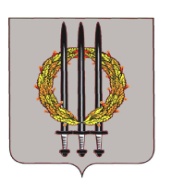 РОССИЙСКАЯ  ФЕДЕРАЦИЯБРЯНСКАЯ ОБЛАСТЬСЫТОБУДСКИЙ  СЕЛЬСКИЙ  СОВЕТ НАРОДНЫХ ДЕПУТАТОВР Е Ш Е Н И Е                                    от  26 мая   .   № 3-191Об утверждении Положения о порядке установления, выплаты и перерасчета пенсии за выслугу лет лицам, осуществлявшим на постоянной основе полномочия главы Сытобудского сельского поселения Климовского района, выборного должностного лица Сытобудского сельского поселения Климовского района, депутата Сытобудского сельского Совета народных депутатов, члена выборного органа местного самоуправления Сытобудского сельского поселения Климовского районаВ соответствии с Федеральным законом от 06.10.2003 № 131-ФЗ «Об общих принципах организации местного самоуправления в Российской Федерации», руководствуясь Законом Брянской области от 12.08.2008 № 69-З «О гарантиях осуществления полномочий депутата представительного органа муниципального образования, члена выборного органа местного самоуправления, выборного должностного лица местного самоуправления в Брянской области», Уставом муниципального образования  «Сытобудское сельское поселение»,Сытобудский сельский Совет народных депутатов решил:1. Утвердить Положение о порядке установления, выплаты и перерасчета пенсии за выслугу лет лицам, осуществлявшим на постоянной основе полномочия главы Сытобудского сельского поселения Климовского района, выборного должностного лица Сытобудского сельского поселения Климовского района, депутата Сытобудского сельского  Совета народных депутатов, члена выборного органа местного самоуправления Сытобудского сельского поселения Климовского района (прилагается).2. Настоящее решение опубликовать в сборнике нормативно и правовых актов Сытобудского сельского поселения.3. Настоящее решение вступает в силу после его официального опубликования.    Глава Сытобудского сельского поселения                 Л.В.БалабаеваПриложение к решению Сытобудского сельского  Совета народных депутатовот 26.05.2017 года № 3-191ПОЛОЖЕНИЕо порядке установления, выплаты и перерасчета пенсии за выслугу лет лицам, осуществлявшим на постоянной основе полномочия главы Сытобудского сельского  поселения Климовского района, выборного должностного лица Сытобудского сельского поселения Климовского района, депутата Сытобудского сельского Совета народных депутатов, члена выборного органа местного самоуправления  Сытобудского сельского совета Климовского районаНастоящее Положение регламентирует в соответствии с Конституцией Российской Федерации, Федеральным законом «О государственном пенсионном обеспечении в Российской Федерации», Федеральным законом «О страховых пенсиях», Законом Брянской области от 12.08.2008 № 69-З «О гарантиях осуществления полномочий депутата представительного органа муниципального образования, члена выборного органа местного самоуправления, выборного должностного лица местного самоуправления в Брянской области» основания, порядок назначения, выплаты, индексации и перерасчета, приостановления и возобновления, прекращения и восстановления пенсии за выслугу лет лицам, осуществлявшим на постоянной основе полномочия главы Сытобудского сельского поселения Климовского района, выборного должностного лица Сытобудского сельского поселения Климовского района, депутата Сытобудского сельского  Совета народных депутатов, члена выборного органа местного самоуправления Сытобудского сельского поселения  Климовского района (далее - лица, замещавшие выборные муниципальные должности). Основные понятияПонятия и термины, используемые в настоящем Положении, применяются в том же значении, что и в Федеральном законе от 06.10.2003 № 131-ФЗ «Об общих принципах организации местного самоуправления в Российской Федерации».II. Условие установления и размер пенсии за выслугу лет лицам, лица, замещавшие выборные муниципальные должности.1. Пенсия за выслугу лет - ежемесячная денежная выплата (далее - пенсия), право на получение которой определяется в соответствии с условиями и нормами, установленными настоящим Положением, и которая предоставляется лицам, замещавшим выборные муниципальные должности, в целях компенсации им заработка, утраченного в связи с прекращением полномочий по выборной муниципальной должности при достижении установленной настоящим Положением выслуги лет при выходе на страховую пенсию по старости (инвалидности) либо на пенсию, назначаемую в соответствии с Законом Российской Федерации «О занятости населения в Российской Федерации».Лица, замещавшие выборные муниципальные должности, - лицам, осуществлявшим на постоянной основе полномочия главы Сытобудского сельского поселения Климовского района, выборного должностного лица Сытобудского сельского поселения Климовского района, депутата Сытобудского сельского Совета народных депутатов, члена выборного органа местного самоуправления Сытобудского сельского поселения Климовского района и получавшие денежное содержание за счет средств местного бюджета.2. Лицам, замещавшим выборные муниципальные должности, пенсия устанавливается в следующих размерах:1) при сроке замещения выборные муниципальные должности от одного года до трех лет - 45 процентов среднемесячного заработка по соответствующей выборной муниципальной должности при наличии стажа муниципальной службы не менее пятнадцати лет. В случае наличия у лица, замещавшего выборную муниципальную должность от одного года до трех лет, стажа муниципальной службы свыше двадцати лет - 50 процентов среднемесячного заработка по соответствующей выборной муниципальной должности, свыше двадцати пяти лет - 55 процентов среднемесячного заработка по соответствующей выборной муниципальной должности, свыше тридцати лет - 65 процентов среднемесячного заработка по соответствующей выборной муниципальной должности;2) при сроке замещения выборной муниципальной должности от трех до десяти лет - 55 процентов среднемесячного заработка по соответствующей выборной муниципальной должности без предъявления требований к стажу муниципальной службы. В случае наличия у лица, замещавшего выборную муниципальную должность от трех до десяти лет, стажа муниципальной службы свыше двадцати лет - 60 процентов среднемесячного заработка по соответствующей выборной муниципальной должности, свыше двадцати пяти лет - 65 процентов среднемесячного заработка, свыше тридцати лет - 75 процентов среднемесячного заработка по соответствующей выборной муниципальной должности;3) при сроке замещения выборной муниципальной должности свыше десяти лет - 75 процентов среднемесячного заработка по соответствующей выборной муниципальной должности без предъявления требований к стажу муниципальной службы.Максимальный размер пенсии лицам, замещавшим выборные муниципальные должности, не может превышать 0,3 величины денежного содержания по соответствующей выборной муниципальной должности, установленного в соответствии с законодательством Брянской области и муниципальными правовыми актами Сытобудского сельского поселения Климовского района.Минимальный размер пенсии не может быть ниже 3204 рубля.3. Лица, замещавшие выборные муниципальные должности (за исключением лиц, определенных пунктом 4 настоящего Положения) от одного года до трех лет, при наличии стажа муниципальной службы не менее пятнадцати лет, а также замещавшие выборные муниципальные должности свыше трех лет (с учетом установленных пунктом 2 настоящего Положения требований к стажу (периоду) замещения выборной муниципальной должности, а также стажу муниципальной службы), имеют право на пенсию при прекращении их полномочий по замещаемой ими выборной муниципальной должности по следующим основаниям:1) в связи с неизбранием, не назначением на должность по истечении предыдущего срока полномочий;2) в случае установления государственной пенсии по инвалидности;3) в связи с досрочным прекращением полномочий и в иных случаях (за исключением прекращения полномочий в связи с совершением виновных действий).При прекращении полномочий по основаниям, предусмотренным настоящим пунктом, лица, замещавшие выборные муниципальные должности, имеют право на пенсию, если до дня прекращения полномочий они замещали выборные муниципальные должности не менее одного года.4. Пенсия не выплачивается:а) в период замещения государственной должности Российской Федерации, государственной должности Брянской области (государственной должности иных субъектов Российской Федерации), замещаемой на профессиональной постоянной основе, муниципальной должности, замещаемой на профессиональной постоянной основе, должности государственной гражданской службы Российской Федерации (государственной службы иных видов), должности муниципальной службы;б) в случае обнаружения обстоятельств или документов, опровергающих достоверность сведений, представленных в подтверждение права на пенсию;в) в случае истечения срока признания лица инвалидом;г) в случае смерти лица, получавшего пенсию, а также в случае признания этого лица в установленном порядке умершим или безвестно отсутствующим.5. Пенсия не назначается лицам, замещавшим выборные муниципальные должности, которым в соответствии с федеральным законодательством, законодательством Брянской области либо законодательством иных субъектов Российской Федерации или муниципальными нормативными правовыми актами назначены пенсия за выслугу лет или ежемесячная доплата к государственной пенсии, или ежемесячное пожизненное содержание или установлены дополнительное пожизненное ежемесячное материальное обеспечение либо выплата среднего заработка в течение определенного периода в связи с освобождением от государственной должности, должности государственной службы, муниципальной должности, должности муниципальной службы, если они не отказались от получения указанных пенсии за выслугу лет, ежемесячной доплаты, ежемесячного пожизненного содержания, материального обеспечения, среднего заработка.6. Пенсия не назначается лицам, замещающим (замещавшим) выборные муниципальные должности, в случаях прекращения их полномочий в связи с совершением виновных действий или несоблюдением ограничений, запретов, неисполнением обязанностей, установленных Федеральным законом от 25 декабря 2008 года № 273-ФЗ «О противодействии коррупции», Федеральным законом от 3 декабря 2012 года № 230-ФЗ «О контроле за соответствием расходов лиц, замещающих государственные должности, и иных лиц их доходам», Федеральным законом от 7 мая 2013 года № 79-ФЗ «О запрете отдельным категориям лиц открывать и иметь счета (вклады), хранить наличные денежные средства и ценности в иностранных банках, расположенных за пределами территории Российской Федерации, владеть и (или) пользоваться иностранными финансовыми инструментами».III. Порядок исчисления стажа лицам, замещавшим выборные муниципальные должности, при установлении пенсии1. Лицам, замещавшим выборные муниципальные должности на день вступления в силу настоящего Положения, в стаж муниципальной службы для назначения пенсии засчитываются периоды работы (службы), которые ранее включались (засчитывались) им в установленном порядке в стаж муниципальной службы.2. Лицам, замещающим выборные муниципальные должности на день вступления в силу настоящего Положения, в стаж муниципальной службы, учитываемый при установлении пенсии за выслугу лет в соответствии с настоящим Положением, включаются периоды:а) замещения государственных должностей Российской Федерации;б) замещения государственных должностей Брянской области и государственных должностей других субъектов Российской Федерации;в) замещения должностей федеральной государственной службы, федеральной государственной гражданской службы;г) замещения должностей государственной службы Брянской области, государственной гражданской службы Брянской области;д) замещения муниципальных должностей, должностей муниципальной службы;д) иные периоды, включаемые в стаж муниципальной службы.IV. Расчет среднемесячного заработка лицам, замещающим (замещавшим) выборные муниципальные должности, для назначения пенсииСреднемесячный заработок рассчитывается путем деления заработка, полученного за полные 12 месяцев (далее - расчетный период), предшествующих дню прекращения полномочий по замещаемой выборной муниципальной должности, либо за последние полные 12 месяцев, предшествующих дню достижения возраста, дающего право на страховую пенсию по старости (инвалидности), либо на пенсию, назначаемую в соответствии с Законом Российской Федерации «О занятости населения в Российской Федерации», на 12.Из числа месяцев, за которые подсчитывается среднемесячный заработок, исключаются неполные месяцы, когда гражданин, замещавший выборную муниципальную должность, не работал в связи с временной нетрудоспособностью или в соответствии с законодательством Российской Федерации отстранялся от должности с выплатой соответствующего пособия, установленного федеральным законом, или находился в отпуске без сохранения денежного содержания. При этом исключенные месяцы должны заменяться другими, предшествующими им в расчетном периоде.В том случае, если расчетный период в результате подсчета среднемесячного заработка составил менее 12 месяцев, среднемесячный заработок подсчитывается путем деления общей суммы заработка, полученного в расчетном периоде за последние полные месяцы, на число этих месяцев.Таким же образом осуществляется расчет среднемесячного заработка в случае прекращения полномочий по замещаемой выборной муниципальной должности при ликвидации организации, в случае сокращения численности или штата работников организации (органа муниципальной власти, иного муниципального органа), если замещение выборной муниципальной должности на день прекращения полномочий по замещаемой выборной муниципальной должности составило менее 12 месяцев.При расчете среднемесячного заработка для установления ежемесячной пенсии лицам, замещающим (замещавшим) выборные муниципальные должности, не учитываются выплаты материальной помощи, премии по результатам работы, выплаты денежных средств на санаторно-курортное лечение и отдых, выплаты за ученую степень, почетное звание Российской Федерации.V. Порядок назначения пенсии1. Пенсия устанавливается руководителем соответствующего муниципального органа Сытобудского сельского поселения  Климовского района со дня подачи лицом, замещавшим выборную муниципальную должность, письменного заявления, оформленного согласно форме 1, но не ранее дня, следующего за днем прекращения полномочий по замещаемой выборной муниципальной должности, назначения страховой пенсии.2. В случае реорганизации муниципального органа, в котором лицо замещало выборную муниципальную должность, решение об установлении пенсии за выслугу лет принимает руководитель муниципального органа, являющегося правопреемником реорганизованного муниципального органа, а в случае ликвидации муниципального органа - руководитель вышестоящего государственного (муниципального) органа по отношению к ликвидированному муниципальному органу.3. Заявление лица об установлении пенсии регистрируется кадровой службой соответствующего муниципального органа в день подачи заявления либо в день его получения муниципальным органом в случае отправления заявления по почте.4. Муниципальный орган в срок не позднее 14 дней со дня регистрации заявления об установлении пенсии рассматривает это заявление и уведомляет заявителя о результатах такого рассмотрения.5. Решение муниципального органа об установлении пенсии, оформленного согласно форме 2, не позднее 7 дней со дня его принятия направляется в уполномоченный орган администрации Климовского района.К решению об установлении пенсии прилагаются:заявление лица, обратившегося за установлением пенсии;справка о размере среднемесячного заработка по замещавшейся выборной муниципальной должности, оформляемая согласно форме 3;справка о периодах, учитываемых при исчислении стажа муниципальной службы при назначении пенсии лицам, замещавшим выборные муниципальные должности, и о периодах замещения выборных муниципальных должностей, заверенная в установленном порядке и оформленная согласно форме 4;справка органа, осуществляющего выплату страховой пенсии по старости (инвалидности) либо пенсии, назначенной в соответствии с Законом Российской Федерации «О занятости населения в Российской Федерации», о назначении пенсии с указанием закона, в соответствии с которым она назначена;копия решения об освобождении от замещаемой выборной муниципальной должности;копия трудовой книжки;копии иных документов, подтверждающих стаж муниципальной службы.VI. Порядок выплаты пенсии1. При получении документов, предусмотренных пунктом 5 раздела 5 настоящего Положения, Сытобудская сельская администрация Климовского района в лице уполномоченного органа в месячный срок осуществляет их проверку и определяет размер пенсии и принимает решение, оформляемое согласно форме 5.2. О принятом решении Сытобудская сельская администрация Климовского района уведомляет заявителя и муниципальный орган Сытобудского сельского поселения Климовского района, принявший решение об установлении пенсии.3. Лицо, получающее пенсию, в случае избрания (назначения) на одну из должностей, указанных в подпункте «а» пункта 4 раздела 2 настоящего Положения, обязано не позднее чем через 5 дней со дня избрания (назначения) на соответствующую должность сообщить об этом в Сытобудскую сельскую администрацию Климовского района. На основании этого сообщения Сытобудская сельская администрация Климовского района приостанавливает выплату пенсии указанному лицу со дня такого избрания (назначения).Помимо этого, пенсия прекращается в случае назначения лицу, получающему пенсию, пенсии за выслугу лет, или ежемесячной доплаты к государственной пенсии, или ежемесячного пожизненного содержания, или установления дополнительного пожизненного ежемесячного материального обеспечения либо выплаты среднего заработка в течение определенного периода в связи с освобождением от должности в соответствии с пунктом 5 раздела 2 настоящего Положения. Прекращение выплаты пенсии в этом случае производится Сытобудской сельской администрацией Климовского района на основании сведений, представленных лицом, получающим пенсию, со дня назначения соответствующих выплат. Сведения о назначении выплат, предусмотренных настоящей частью, лицо, получающее страховую пенсию по старости, обязано направить в Сытобудскую сельскую администрацию Климовского района не позднее чем через 5 дней после такого назначения.Пенсия прекращается также в случае обнаружения обстоятельств или документов, опровергающих достоверность сведений, представленных в подтверждение права на пенсию, в случае истечения срока признания лица инвалидом. Прекращение выплаты пенсии в этих случаях производится Сытобудской сельской администрацией Климовского района с 1-го числа месяца, следующего за месяцем, в котором обнаружены указанные выше обстоятельства или документы, либо истек срок инвалидности, либо наступила трудоспособность соответствующего лица.В случае смерти лица, получавшего пенсию, а также в случае признания этого лица в установленном порядке умершим или безвестно отсутствующим выплата пенсии прекращается соответственно с 1-го числа месяца, следующего за месяцем, в котором наступила смерть либо вступило в силу решение суда об объявлении его умершим или безвестно отсутствующим.4. Выплата пенсии возобновляется:1) в случае отмены решения о признании лица, получающего пенсию, умершим или безвестно отсутствующим, с 1-го числа месяца, следующего за месяцем, в котором вступило в силу соответствующее решение;2) по желанию лица, в отношении которого выплата пенсии прекращена, в случае наступления новых обстоятельств или надлежащего подтверждения прежних обстоятельств, дающих право на установление пенсии, если со дня прекращения выплаты пенсии прошло не более 10 лет, с 1-го числа месяца, следующего за месяцем, в котором Сытобудская сельская администрацией Климовского района получены заявление о возобновлении выплаты пенсии и все необходимые документы.Решение о возобновлении выплаты пенсии принимается Сытобудской сельской администрацией   Климовского района не позднее 14 дней со дня поступления такого заявления в Сытобудскую сельскую администрацию   Климовского района.5. Суммы пенсии, излишне выплаченные лицу вследствие его злоупотребления, возмещаются этим лицом, а в случае его несогласия взыскиваются в судебном порядке.VII. Порядок перерасчета размера пенсии1. Размер пенсии ежегодно на основании соответствующего муниципального правового акта администрации Сытобудского сельского поселения  Климовского района пересчитывается администрацией Сытобудского сельского Климовского района на индекс потребительских цен на товары и услуги (уровень инфляции) за предшествующий финансовый год на основании информации территориального органа государственной статистики по Брянской области и при условии включения необходимых средств в бюджет Сытобудского сельского поселения  Климовского района на соответствующий год.Перерасчет размера пенсии по заявлению лица, замещавшего выборную муниципальную должность, может производиться администрацией Сытобудского сельского поселения Климовского района и в иных случаях, установленных Законодательством Брянской области, настоящим и другими муниципальными правовыми актами Климовского района.2. Размер пенсии за выслугу лет пересчитывается (уменьшается или увеличивается) при изменении порядка и норм расчета пенсии за выслугу лет с даты вступления в силу указанных изменений, на основании соответствующего решения Сытобудского сельского Совета  народных депутатов.VIII. Финансирование пенсий и ее доставкаФинансирование пенсий и ее доставка производится за счет средств бюджета Сытобудского сельского поселения Климовского района в централизованном порядке через Сытобудскую сельскую администрацию Климовского района в размере, определенном решением Сытобудского сельского Совета народных депутатов о бюджете Сытобудского сельского поселения  Климовского района на соответствующий финансовый год.Средства на выплату пенсии перечисляются на счет Сытобудской сельской  администрации Климовского района ежемесячно в количестве месячной потребности.IX. Заключительные положения1. Вопросы, связанные с установлением и выплатой пенсии, не урегулированные настоящим Положением, разрешаются применительно к правилам, регулирующим назначение и выплату страховых пенсий.2. Разъяснения по практике применения настоящего Положения даются уполномоченными органами Сытобудской сельской  администрации Климовского района в пределах их компетенции с привлечением в необходимых случаях независимых экспертов.1) Форма 1ЗАЯВЛЕНИЕВ соответствии с Законом Брянской области «О гарантиях осуществления полномочий депутата представительного органа муниципального образования, члена выборного органа местного самоуправления, выборного должностного лица местного самоуправления в Брянской области» и Положением о порядке установления, выплаты и перерасчета пенсии за выслугу лет лицам, осуществлявшим на постоянной основе полномочия главы Сытобудского сельского поселения Климовского района, выборного должностного лица Сытобудского сельского поселения Климовского района, депутата Сытобудского сельского   Совета народных депутатов, члена выборного органа местного самоуправления Сытобудского сельского поселения  Климовского района, утвержденным решением Сытобудского сельского Совета народных депутатов, прошу установить мне пенсию за выслугу лет (возобновить мне выплату пенсии за выслугу лет) к назначенной мне страховой пенсии по старости (инвалидности) в соответствии с Законом Российской Федерации: «О страховых пенсиях», «О социальной защите граждан, подвергшихся воздействию радиации вследствие катастрофы на Чернобыльской АЭС», «О занятости населения в Российской Федерации».Страховую пенсию ____________________________________________(вид пенсии: по старости либо инвалидности)получаю в _________________________________________________________(наименование территориального органа пенсионного фонда)При замещении государственной должности Российской Федерации, государственной должности Брянской области, другого субъекта Российской Федерации, выборной муниципальной должности, должности федеральной государственной гражданской службы Российской Федерации, должности государственной гражданской службы Брянской области, другого субъекта Российской Федерации, муниципальной должности муниципальной службы или при назначении мне ежемесячного пожизненного содержания, или при установлении дополнительного пожизненного ежемесячного материального обеспечения или выплаты среднего заработка в связи с освобождением от государственной должности обязуюсь в 5-дневный срок сообщить об этом в администрацию Климовского района.Заявление зарегистрировано: _______________________________________ г.Место для печати органа местного самоуправления  Сытобудского сельского поселения Климовского района(при установлении пенсии за выслугу лет)__________________________________________________________________(подпись, фамилия, имя, отчество и должность работника кадровой службы, уполномоченного регистрировать заявления)2) Форма 2________________________________________________________________(наименование органа местного самоуправления)РАСПОРЯЖЕНИЕВ соответствии с Законом Брянской области «О гарантиях осуществления полномочий депутата представительного органа муниципального образования, члена выборного органа местного самоуправления, выборного должностного лица местного самоуправления в Брянской области» и Положением о порядке установления, выплаты и перерасчета пенсии за выслугу лет лицам, осуществлявшим на постоянной основе полномочия главы Сытобудского сельского Климовского района, выборного должностного лица Сытобудского сельского поселения Климовского района, депутата Сытобудского сельского Совета народных депутатов, члена выборного органа местного самоуправления Сытобудского сельского поселения Климовского района, утвержденным решением Сытобудского сельского Совета народных депутатов и на основании заявления ______________________________ и представленных документов,(фамилия, имя, отчество)1. Установить с «_______» ___________ ________ года ______________ ______________________________, замещавшему выборную муниципальную (фамилия, имя, отчество)должность _________________________________________________________(наименование должности)в ________________________________________________________________,(наименование органа местного самоуправления Климовского района)исходя из периодов замещения выборных муниципальных должностей  Сытобудского сельского поселения Климовского района _____ лет______ месяца _______ дней, пенсию за выслугу лет, составляющую суммарно с учетом государственной пенсии ____________________________________________________________(вид государственной пенсии)_______________ процентов среднемесячного заработка.К настоящему распоряжению прилагаются следующие документы:1) заявление установленного образца;2) справка о размере среднемесячного заработка;3) справка о периодах замещения выборных муниципальных должностей, учитываемых при назначении пенсии за выслугу лет;4) копия трудовой книжки, а также иные документы (копии), подтверждающие периоды замещения выборных муниципальных должностей;5) справка органа Пенсионного фонда Российской Федерации о назначенной (досрочно оформленной) государственной пенсии: __________________________________________________________________(вид пенсии)Руководитель органа местного самоуправления ____________ _____________Место для печатиО принятом решении заявителю в письменной форме сообщено.(дата, номер извещения)Подпись работника кадровой службы3) Форма 3СПРАВКАо размере среднемесячного заработка лица, замещавшеговыборную муниципальную должность Сытобудского сельского поселения Климовского района, для установления пенсии за выслугу летРазмер среднемесячного заработка ______________________________,замещавшего выборную муниципальную должность Сытобудского сельского поселения  Климовского района, ______________________________________________ за периодс __________________ по _________________, составлял ________________.Размер среднемесячного заработка для исчисления пенсии за выслугу лет ______________________________________________________________,замещавшему выборную муниципальную должность Сытобудского сельского поселения  Климовского района составляет _______________________.Руководитель органа местного самоуправления ____________ _____________Место для печатиДата выдачи _____________________4) Форма 4СПРАВКАо периодах замещения выборных муниципальных должностейдающих право на установление пенсии за выслугу лет______________________________________,(фамилия, имя, отчество)замещавшего ______________________________________________,(наименование должности)дающего право на пенсию за выслугу летРуководитель кадровой службыоргана местного самоуправления ________________________________________Место для печатиПериоды замещения выборных муниципальных должностей _______________________________________________продолжительностью ______________________________________________________исчислен в соответствии с Положением о порядке установления, выплаты и перерасчета пенсии за выслугу лет лицам, осуществлявшим на постоянной основе полномочия главы Сытобудского сельского поселения Климовского района, выборного должностного лица Сытобудского сельского поселения Климовского района, депутата Сытобудского сельского  Совета народных депутатов, члена выборного органа местного самоуправления Сытобудского сельского поселения  Климовского района, утвержденным решением Сытобудского сельского Совета народных депутатов.Руководитель органа местного самоуправления ___________________ ______________5) Форма 5__________________________________________________________________(наименование органа местного самоуправления)РАСПОРЯЖЕНИЕВ соответствии с Законом Брянской области «О гарантиях осуществления полномочий депутата представительного органа муниципального образования, члена выборного органа местного самоуправления, выборного должностного лица местного самоуправления в Брянской области» и Положения  о порядке установления, выплаты и перерасчета пенсии  за выслугу лет лицам , осуществляющим на постоянной основе полномочия главы Сытобудского сельского поселения Климовского района, выборного должностного лица Сытобудского сельского поселения Климовского района, депутата Сытобудского сельского  Совета народных депутатов, члена выборного органа местного самоуправления Сытобудского сельского поселения  Климовского района, утвержденного решением Сытобудского сельского Совета народных депутатов и на основании распоряжения органа местного самоуправления от ____________ года № _____________________________________________________________________,замещавшему выборную муниципальную должность Сытобудского сельского поселения  Климовского района ______________________________________________________.1. Определить к государственной пенсии __________________________в размере ________ руб. ________ коп. в месяц пенсию за выслугу лет в размере ____ руб. ____ коп. в месяц исходя из общей суммы государственной пенсии и пенсии за выслугу лет в размере _______ руб. _____ коп., составляющей _____ процентов среднемесячного заработка;Руководитель органа местного самоуправления ____________ _____________Место для печати6) Форма 6__________________________________________________________________(наименование органа местного самоуправления)РАСПОРЯЖЕНИЕВ соответствии с Законом Брянской области «О гарантиях осуществления полномочий депутата представительного органа муниципального образования, члена выборного органа местного самоуправления, выборного должностного лица местного самоуправления в Брянской области» и Положения  о порядке установления, выплаты и перерасчета пенсии  за выслугу лет лицам , осуществляющим на постоянной основе полномочия главы Сытобудского сельского поселения Климовского района, выборного должностного лица Сытобудского сельского поселения Климовского района, депутата Сытобудского сельского  Совета народных депутатов, члена выборного органа местного самоуправления Сытобудского сельского поселения  Климовского района, утвержденного решением Сытобудского сельского Совета народных депутатов и на основании распоряжения органа местного самоуправления от ____________ года № _____________________________________________________________________,замещавшему выборную муниципальную должность Сытобудского сельского поселения  Климовского района ______________________________________________________.1. Приостановить выплату пенсии за выслугу лет с ________________ в связи с ___________________________________________________________;Руководитель органа местного самоуправления ____________ _____________Место для печати7) Форма 7__________________________________________________________________(наименование органа местного самоуправления)РАСПОРЯЖЕНИЕ        В соответствии с Законом Брянской области «О гарантиях осуществления полномочий депутата представительного органа муниципального образования, члена выборного органа местного самоуправления, выборного должностного лица местного самоуправления в Брянской области» и Положения  о порядке установления, выплаты и перерасчета пенсии  за выслугу лет лицам , осуществляющим на постоянной основе полномочия главы Сытобудского сельского поселения Климовского района, выборного должностного лица Сытобудского сельского поселения Климовского района, депутата Сытобудского сельского  Совета народных депутатов, члена выборного органа местного самоуправления Сытобудского сельского поселения  Климовского района, утвержденного решением Сытобудского сельского Совета народных депутатов и на основании распоряжения органа местного самоуправления от ____________ года № _____________________________________________________________________,замещавшему выборную муниципальную должность Сытобудского сельского поселения  Климовского района ______________________________________________________.1. Возобновить выплату пенсии за выслугу лет с __________________ в связи с ___________________________________________________________,в размере ____ руб. ____ коп. в месяц исходя из общей суммы государственной пенсии и  пенсии за выслугу лет в размере ______ руб. ____ коп., составляющей ___ процентов среднемесячного заработка;Руководитель органа местного самоуправления ____________ _____________Место для печати8) Форма 8__________________________________________________________________(наименование органа местного самоуправления)РАСПОРЯЖЕНИЕВ соответствии с Законом Брянской области «О гарантиях осуществления полномочий депутата представительного органа муниципального образования, члена выборного органа местного самоуправления, выборного должностного лица местного самоуправления в Брянской области» и Положения  о порядке установления, выплаты и перерасчета пенсии  за выслугу лет лицам , осуществляющим на постоянной основе полномочия главы Сытобудского сельского поселения Климовского района, выборного должностного лица Сытобудского сельского поселения Климовского района, депутата Сытобудского сельского  Совета народных депутатов, члена выборного органа местного самоуправления Сытобудского сельского поселения  Климовского района, утвержденного решением Сытобудского сельского Совета народных депутатов и на основании распоряжения органа местного самоуправления от ____________ года № _____________________________________________________________________,замещавшему выборную муниципальную должность Сытобудского сельского поселения  Климовского района ______________________________________________________.1. Прекратить выплату пенсии за выслугу лет с ___________________ в связи с ___________________________________________________________.Руководитель органа местного самоуправления ____________ _____________Место для печати9) Форма 9__________________________________________________________________(наименование органа местного самоуправления)РАСПОРЯЖЕНИЕВ соответствии с Законом Брянской области «О гарантиях осуществления полномочий депутата представительного органа муниципального образования, члена выборного органа местного самоуправления, выборного должностного лица местного самоуправления в Брянской области» и Положения  о порядке установления, выплаты и перерасчета пенсии  за выслугу лет лицам , осуществляющим на постоянной основе полномочия главы Сытобудского сельского поселения Климовского района, выборного должностного лица Сытобудского сельского поселения Климовского района, депутата Сытобудского сельского  Совета народных депутатов, члена выборного органа местного самоуправления Сытобудского сельского поселения  Климовского района, утвержденного решением Сытобудского сельского Совета народных депутатов и на основании распоряжения органа местного самоуправления от ____________ года № _____________________________________________________________________,замещавшему выборную муниципальную должность Сытобудского сельского поселения  Климовского района ______________________________________________________.1. Произвести перерасчет с «__» ____ ____ года ___________________,пенсии за выслугу лет, выплачиваемой как лицу, замещавшему выборную муниципальную должность __________________________________________,в связи с __________________________________________________________.Руководитель органа местного самоуправления ____________ _____________Место для печати________________________________(наименование должности, инициалы и фамилия руководителя органа местного самоуправления Климовского района)от ______________________________(фамилия, имя, отчество заявителя)________________________________(должность заявителя)Домашний адрес: _________________________________________________Телефон ________________________«___» _____________ г.__________________________________________(дата)(подпись заявителя)(инициалы, фамилия)от «__» _____ ____ года№ _____Об установлении пенсии за выслугу лет ______________________________________(фамилия, имя, отчество)(подпись)(инициалы, фамилия)(фамилия, имя, отчество)(наименование должности)(день, месяц, год)(день, месяц, год)(фамилия, имя, отчество)(подпись)(подпись)(инициалы, фамилия)Главный бухгалтер__________________________________________________(подпись)(подпись)(инициалы, фамилия)(инициалы, фамилия)(число, месяц, год)№ п/п№ записи в трудовой книжкеДатаДатаДатаНаименование организацииПродолжительность замещения выборных муниципальных должностейПродолжительность замещения выборных муниципальных должностейПродолжительность замещения выборных муниципальных должностейПродолжительность замещения выборных муниципальных должностейПродолжительность замещения выборных муниципальных должностейПродолжительность замещения выборных муниципальных должностейПериоды замещения выборных муниципальных должностей, принимаемый для исчисления размера пенсии за выслугу летПериоды замещения выборных муниципальных должностей, принимаемый для исчисления размера пенсии за выслугу летПериоды замещения выборных муниципальных должностей, принимаемый для исчисления размера пенсии за выслугу летПримечание»№ п/п№ записи в трудовой книжкеДатаДатаДатаНаименование организациив календарном исчислениив календарном исчислениив календарном исчислениив льготном исчислениив льготном исчислениив льготном исчисленииПериоды замещения выборных муниципальных должностей, принимаемый для исчисления размера пенсии за выслугу летПериоды замещения выборных муниципальных должностей, принимаемый для исчисления размера пенсии за выслугу летПериоды замещения выборных муниципальных должностей, принимаемый для исчисления размера пенсии за выслугу летПримечание»№ п/п№ записи в трудовой книжкегодмесяцчислоНаименование организациимесяцевднейднейлетмесяцевднейлетмесяцевдней(подпись, фамилия, имя, отчество)(фамилия, имя, отчество)(лет, месяцев, дней)(подпись)(инициалы, фамилия)от «__» _____ ____ года№ _____Об определении размера пенсии за выслугу лет _____________________Об определении размера пенсии за выслугу лет _____________________(фамилия, имя, отчество)(фамилия, имя, отчество)(наименование должности)(вид пенсии)(подпись)(инициалы, фамилия)от «__» _____ ____ года№ _____О приостановлении выплаты пенсии за выслугу лет ___________________О приостановлении выплаты пенсии за выслугу лет ___________________(фамилия, имя, отчество)(фамилия, имя, отчество)(наименование должности)(день, месяц, год)(основание)(подпись)(инициалы, фамилия)от «__» _____ ____ года№ _____О возобновлении выплаты пенсии за выслугу лет _____________________О возобновлении выплаты пенсии за выслугу лет _____________________(фамилия, имя, отчество)(фамилия, имя, отчество)(наименование должности)(день, месяц, год)(основание)(подпись)(инициалы, фамилия)от «__» _____ ____ года№ _____О прекращении выплаты пенсии за выслугу лет _____________________О прекращении выплаты пенсии за выслугу лет _____________________(фамилия, имя, отчество)(фамилия, имя, отчество)(наименование должности)(день, месяц, год)(основание)(подпись)(инициалы, фамилия)от «__» _____ ____ года№ _____О перерасчете размера пенсии за выслугу лет _____________________О перерасчете размера пенсии за выслугу лет _____________________(фамилия, имя, отчество)(фамилия, имя, отчество)(наименование должности)(фамилия, имя, отчество)(наименование должности)(основание)(подпись)(инициалы, фамилия)